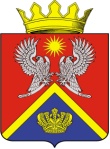 АДМИНИСТРАЦИЯ СУРОВИКИНСКОГО МУНИЦИПАЛЬНОГО РАЙОНАПОСТАНОВЛЕНИЕ – ПРОЕКТ от___________                                      № Об утверждении Порядка установления и оценкиприменения, устанавливаемых муниципальными нормативными правовыми актами обязательных требований, которые связаны с осуществлением предпринимательской и инойэкономической деятельности и оценка соблюдения которыхосуществляется в рамках муниципального контроля         В соответствии с частью 5 статьи 2 Федерального закона от 31 июля 2020 г. № 247-ФЗ «Об обязательных требованиях в Российской Федерации», Федеральным законом от 6 октября 2003 года № 131-ФЗ «Об общих принципах организации местного самоуправления в Российской Федерации», уставом Суровикинского муниципального района, постановляю:          1.Утвердить прилагаемый Порядок установления и оценки применения, устанавливаемых муниципальными нормативными правовыми актами обязательных требований, которые связаны с осуществлением предпринимательской и иной экономической деятельности и оценка соблюдения которых осуществляется в рамках муниципального контроля.2. Настоящее постановление опубликовать на информационном стенде в здании администрации Суровикинского муниципального района и на официальном сайте администрации Суровикинского муниципального района  http://surregion.ru/.3. Настоящее постановление вступает в силу после его подписания.        4.  Контроль за выполнением настоящего постановления оставляю за собой.И.о. главы Суровикинскогомуниципального района                                                                    Т.А. Гегина                                                              Утвержден постановлением                                                                          администрации Суровикинского                                                          муниципального района                                                         Волгоградской области                                                          от                2021 г.      N ПОРЯДОКУСТАНОВЛЕНИЯ И ОЦЕНКИ ПРИМЕНЕНИЯ СОДЕРЖАЩИХСЯ В НОРМАТИВНЫХПРАВОВЫХ АКТАХ ВОЛГОГРАДСКОЙ ОБЛАСТИ ТРЕБОВАНИЙ, КОТОРЫЕ СВЯЗАНЫ С ОСУЩЕСТВЛЕНИЕМ ПРЕДПРИНИМАТЕЛЬСКОЙ И ИНОЙ ЭКОНОМИЧЕСКОЙ ДЕЯТЕЛЬНОСТИ И ОЦЕНКА СОБЛЮДЕНИЯ КОТОРЫХОСУЩЕСТВЛЯЕТСЯ В РАМКАХ ГОСУДАРСТВЕННОГО КОНТРОЛЯ (НАДЗОРА), ПРИВЛЕЧЕНИЯ К АДМИНИСТРАТИВНОЙ ОТВЕТСТВЕННОСТИ1. Общие положения1.1. Настоящий Порядок разработан в соответствии с принципами установления и оценки применения содержащихся в нормативных правовых актах администрации Суровикинского муниципального района требований, которые связаны с осуществлением предпринимательской и иной экономической деятельности и оценка соблюдения которых осуществляется в рамках государственного контроля (надзора), привлечения к административной ответственности (далее именуются - обязательные требования), определенными Федеральным законом от 31 июля 2020 г. N 247-ФЗ "Об обязательных требованиях в Российской Федерации", с учетом Стандарта качества нормативно-правового регулирования обязательных требований, одобренного протоколом заседания проектного комитета по основному направлению стратегического развития Российской Федерации "Реформа контрольной и надзорной деятельности" от 24 апреля 2018 г., Методических рекомендаций по систематической оценке эффективности обязательных требований для обеспечения минимизации рисков и предотвращения негативных социальных или экономических последствий, включая отмену неэффективных и избыточных, утвержденных протоколом заседания проектного комитета по основному направлению стратегического развития "Реформа контрольной и надзорной деятельности" от 31 марта 2017 г. N 19(3), и в целях обеспечения единого подхода к установлению и оценке применения обязательных требований.1.2. Настоящий Порядок включает:порядок установления обязательных требований;порядок оценки применения обязательных требований;порядок пересмотра обязательных требований.       2. Порядок установления обязательных требований       2.1. Администрация Суровикинского муниципального района, уполномоченная на осуществление соответствующего вида муниципального контроля ( далее – Администрация) устанавливает обязательные требования с соблюдением принципов, установленных статьей 4 Федерального закона от 31 июля 2020 г. № 247-ФЗ «Об обязательных требованиях в Российской Федерации», а также руководствуясь Стандартом и настоящим Порядком.         3. Порядок оценки применения обязательных требований         3.1. Оценка применения обязательных требований включает:         оценку достижения целей введения обязательных требований;         оценку фактического воздействия муниципальных нормативных правовых актов, устанавливающих обязательные требования.          3.2. В целях оценки достижения целей введения обязательных требований и выявления неэффективных обязательных требований Администрацией предусматривается оценка обязательных требований посредством анкетирования представителей предпринимательского сообщества в рамках организации и проведения публичных мероприятий для подконтрольных субъектов с анализом правоприменительной практики.          Форма анкеты разрабатывается Администрацией в соответствии с Методическими рекомендациями.           Администрация на своем официальном сайте в сети «Интернет» обеспечивает возможность направления сообщений, отзывов, комментариев («обратная связь») от предпринимательского и экспертного сообщества, в части оценки применения и актуализации обязательных требований.            3.3. В целях анализа обоснованности установленных обязательных требований, определения и оценки фактических последствий их установления, выявлении избыточных условий, ограничений, запретов, обязанностей Администрацией может проводиться оценка регулирующего воздействия муниципальных нормативных правовых актов, устанавливающих обязательные требования.           4. Порядок пересмотра обязательных требований          4.1. Пересмотр обязательных требований осуществляется Администрацией по результатам оценки применения обязательных требований.            4.2. Пересмотр обязательных требований проводится один раз в год.          4.3. При выборе обязательных требований, подлежащих пересмотру, необходимо исходить из следующего:          степень риска, на предотвращение которого направлено действие обязательного требования (угроза жизни, здоровью граждан, возникновение чрезвычайных ситуаций природного и техногенного характера либо создание непосредственной угрозы указанных последствий);           сведения об установленной ответственности за нарушение обязательного требования (в том числе с указанием дифференциации ответственности в зависимости от категории риска или класса (категории) опасности поднадзорных (подконтрольных) объектов;             сведения о количестве проверок соблюдения обязательного требования, проведенных в календарном году, предшествующем текущему году (в динамике, по годам).          4.4. Принятие решения о пересмотре обязательного требования основывается:     На выявлении в ходе обобщения и анализа правоприменительной практики неэффективных (устаревших, дублирующих и избыточных) обязательных требований, избыточных административных процедур;    на информации, полученной из сообщений, отзывов, комментариев от предпринимательского и экспертного сообществ на официальном сайте Администрации и/или посредством анкетирования в рамках организации публичных мероприятий предложений по актуализации обязательных требований от предпринимательского и экспертного сообществ;     по тогам работы с проверочными листами (списками контрольных вопросов), перечня муниципальных нормативных правовых актов, содержащих обязательные требования, оценка соблюдения которых является предметом муниципального контроля;      на предложениях представителей научно-исследовательских организаций, экспертного и предпринимательского сообществ.    4.5. При поступлении 5 и более обращений представителей научно-исследовательских организаций, экспертного и предпринимательского сообщества о нецелесообразности применения, как отдельных обязательных требований, так и муниципальных нормативных правовых актов в целом, должна быть проведена внеочередная оценка эффективности применения обязательных требований в течение месяца со дня поступления последнего обращения.       4.6. Администрация рассматривает материалы, послужившие основанием для пересмотра обязательных требований, и принимает одно из следующих решений:       оставить действие обязательного требования без изменений;       пересмотреть обязательное требование (в том числе объединить с иным обязательным требованием);       отменить обязательное требование;       принять иные меры, направленные на совершенствование контрольно-надзорной деятельности в соответствующей сфере правоотношений.       4.7. Ежегодно информация о результатах систематической оценки применения и пересмотра обязательных требований размещается на официальном сайте Администрации.       